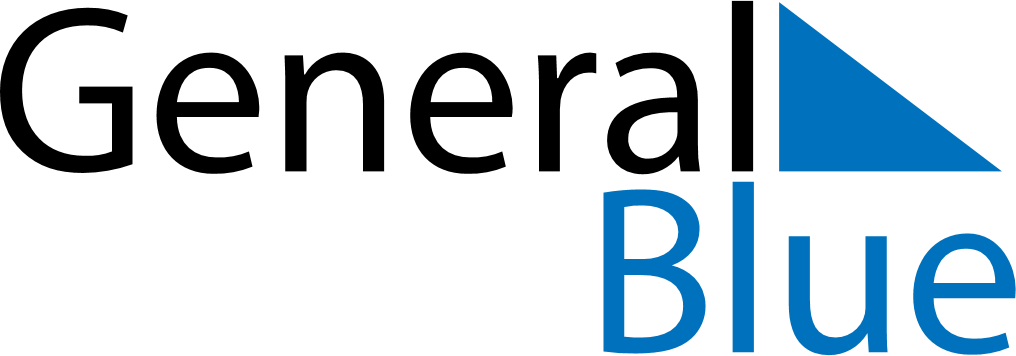 Weekly CalendarFebruary 23, 2025 - March 1, 2025Weekly CalendarFebruary 23, 2025 - March 1, 2025Weekly CalendarFebruary 23, 2025 - March 1, 2025Weekly CalendarFebruary 23, 2025 - March 1, 2025Weekly CalendarFebruary 23, 2025 - March 1, 2025Weekly CalendarFebruary 23, 2025 - March 1, 2025SUNDAYFeb 23MONDAYFeb 24TUESDAYFeb 25WEDNESDAYFeb 26THURSDAYFeb 27FRIDAYFeb 28SATURDAYMar 01